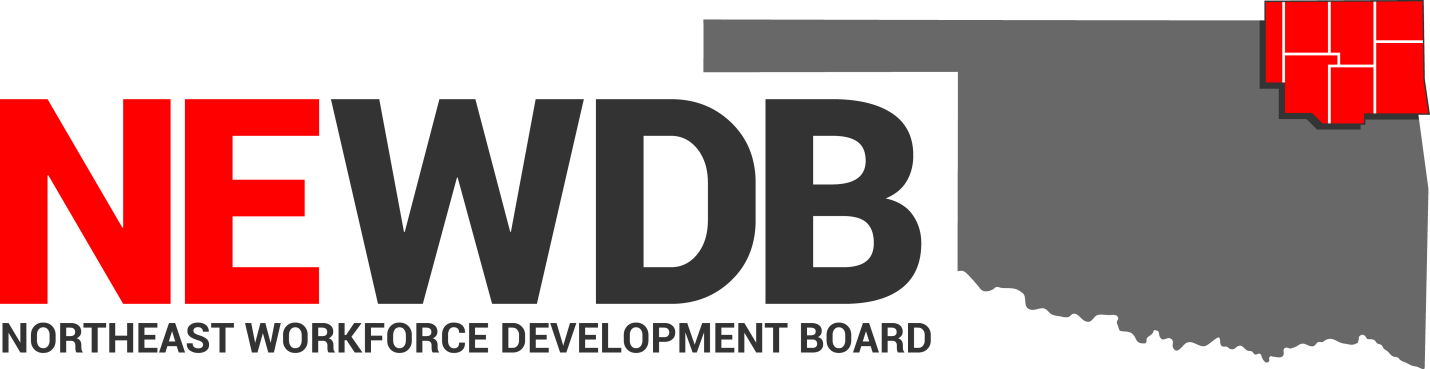 Workforce Innovation and Opportunity ActSelf-Sufficiency PolicyNo individual in the United States may, on the basis of race, color, religion, sex, national origin, age, disability, or political affiliation or belief, or, for beneficiaries, applicants, and participants only, on the basis of citizenship or participation in any WIOA Title I-financially assisted program or activity, be excluded from participation in, denied the benefits of, subjected to discrimination under, or denied employment in the administration of or in connection with any WIOA Title I-financially assisted program or activity. 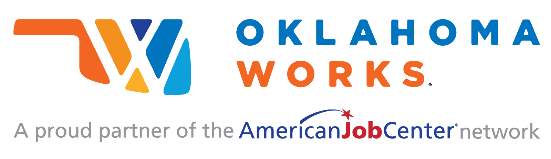 Equal opportunity employment/program. Auxiliary aids and services are available upon request to individuals with disabilities.Self-Sufficiency PolicyI. PURPOSE: This policy establishes a self-sufficiency standard of $13.08 (Adult) and $16.35 (Dislocated Worker) earned wages per hour to determine eligibility for employed registrants requesting Intensive and Training services under Title I of the Workforce Innovation and Opportunity Act (WIOA). This standard applies to both adults and dislocated workers, who are employed at the time of enrollment.  This policy outlines the procedure, and defines the self-sufficiency wage standard and related acceptable documentation. This policy is established in accordance with the Oklahoma Office of Workforce Development (OOWD), WIOA and any other applicable laws, rules, regulations and requirements.II. BACKGROUND: The Workforce Innovation and Opportunity Act (WIOA) requires that in the event funds allocated to a local region are used to provide   career and training services for employed workers, the Local Board must establish a self-sufficiency wage standard which is to be used in determining the eligibility of the employed worker.  At a minimum, such criterion must provide self-sufficiency means employment that pays at least lower living standard income level, as defined in WIOA section 134(3).Legal Use of Federal Funds:  WIOA funds may not be used to help participants or employers to fill positions or provide support for employment that promotes or supports the use, possession or distribution of marijuana.III. REFERENCES: The Workforce Innovation and Opportunity Act (WIOA), Section 3 (36) (A) (II) Low Income Level; Section 134 (a)(3)(A)(xii) WIOA Section 134 (c)(3)(H)OWDI #08-2018Federal Register, 20 CFR, 663.220 and 663.230Memo 02-2020: NEWDB Priority of Service; Category 4 and 5BABEL NOTICE: (29CFR 38.9(g)(3)): This document contains vital service information.  If English is not your preferred language, please contact:Northeast Workforce Development Board		Jeremy Frutchey, EO Officer				5238 HWY 167				Catoosa, OK 74015					Phone:  918.907.0902 or Cell: 405.269.2821		Email: jeremy.frutchey@northeastworkforceboard.comOr,Equal Opportunity OfficerOklahoma Office of Workforce DevelopmentFerris Barger900 N Portland Avenue, BT 300Oklahoma City, OK 73107Office: 405.208.2519Email: ferris.barger@okcommerce.govTo enable telephone conversation between people with speech or hearing loss and people without speech or hearing loss please call Oklahoma Relay at 711 (http://www.oklahomarelay.com/711.html) or TDD/TTY: 800-722-0353. 								IV. POLICYThe NEWDB self-sufficiency policy establishes the wage standards for training opportunities that leads to self-sufficiency.  The self-sufficiency wage standard is intended to allow the Northeast Workforce Development Board to:•   Extend services to low-income workers and place them on a path to self-sufficiency.•   Target high-wage industry sectors of the economy and occupations for training,     apprenticeships, and in developing customized training programs.•   Offer training in occupations with career ladders that lead to self-sufficiency.NEWDB’s Self-Sufficiency policy defines Self-Sufficiency, as of the date of this memo, as:	WageThe self-sufficiency threshold for the Northeast Workforce Development Area (NEWDA) is $13.08 per hour for registrants requesting career and training services under WIOA.  This threshold applies to all employed registrants, both Adult and Dislocated Workers.	DefinitionSelf-sufficiency wage is defined as employment that provides a wage equal to or greater than 200% LLSIL for Adult participants and 250% For Dislocated Worker participants.  The self-sufficiency wage standard is updated annually based on the most recent LLSIL data.Self-sufficiency Wage Calculation MethodologyThe calculation methodology is determined based on a percent of the Lower Living Standard Income Levels (LLSIL), as outlined in the most current guidance from the OOWD:200% LLSIL for Adult 250% LLSIL for Dislocated WorkerNote: review the most recent Self-Sufficiency Policy and LLSIL in order to identify the most recent income caps.V. DOCUMENTATION:Barrier Documentation:The following items must be documented in order to validate the participant has a barrier to qualify as priority group 4. Supporting documents will be uploaded with participant’s “Adult & Dislocated Worker Eligibility Form”.Lives in a Promise ZoneNEWDB will periodically review.Lives in a High Poverty AreaNEWDB will periodically review.Participant was previously in the Foster Care system verified with:Court DocumentationSocial Service VerificationWritten Statement from State or Local AgencyDisplaced homemakerValidated as identified in OOWD’s most recent Data Validation PolicyEnglish Language LearnerValidated as identified in OOWD’s most recent Data Validation PolicyHomelessValidated as identified in OOWD’s most recent Data Validation PolicyMigrant and Seasonal Farm WorkersValidated as identified in OOWD’s most recent Data Validation PolicyIndividual with a disabilityValidated as identified in OOWD’s most recent Data Validation PolicyUnderemployed – Underemployment is defined in NEWDB’s Adult & Dislocated Worker Policy. The following documentation can be used to validated underemployment status:Employed less than full-time and seeking full-time employment:Pay stubs showing hours over the previous 6-months do not regularly exceed 32 hours/week.Employer statement/contact verifying hours worked over the previous 6-months does not regularly exceed 32 hours per weekApplicant statement verifying seeking full-time employment.Employed and meet the definition of a low-income individual:Verified by completing WIOA Income Calculation worksheets and identifying customer’s family size and income as being low-income.Employed with current earnings that are insufficient when compared to the individual’s previous earnings from previous employment, per the NEWDB policy.No High School Diploma or GED at enrollment:Validated with participants OK Job Match Demographic Snapshot Self-Attestation.Participant lives in a county that has an unemployment rate which is 2% higher than the average unemployment rate for that county for the previous 6-monthsParticipant’s address at the time of enrollment is in an identified county ANDCounty data shows its current unemployment rate is 2% higher than its rate over the previous 6-months. This rate is identified in the following way:County unemployment rate is pulled from OESC’s Local Area Unemployment Statistics from here: https://www.ok.gov/oesc/Labor_Market/Local_Area_Unemployment_Statistics_/On the LAUS Data Interactive Tool, Select the “Area Comparison” tab.Select “Unemployment Rate” under the heading “Measure for Line Chart”Enter the comparison months under the heading for date – Note you will need to select the most recent month that data is available on the right, and the month that is 6-months before on the left.Select “Counties & Equivalents” under the heading for GeographySelect the county the participant lives in under the heading for “Select the Area”The resulting graph and chart will be printed and uploaded.Participant is one of the priority populations identified by the State of Oklahoma	Review OOWD’s current data validation instructions for documentation requirements.Wage at Enrollment Documentation:The following items must be documented in order to validate the participant is not earning a self-sufficient wage:For employed individuals not earning a self-sufficient wage at the time of enrollment:The participant’s most recent pay-stub must be uploaded, with their “WIOA Adult and Dislocated Worker Eligibility Form” demonstrating that the participants earned, normal wage, is less than the NEWDB Self-Sufficient wage.For employed individuals whose Family Size & Income does not meet the Self-Sufficient definition:“The participant’s WIOA Income Eligibility Form: Part I and Part II” from OWDI 02-2019 Attachment A, must be uploaded along with the income and supporting documents for each family member in the household; along with the “WIOA Adult and Dislocated Worker Eligibility Form”. Instructions on completing the WIOA Income Eligibility forms are provided in OWDI 02-2019 Attachment A.Exceptions to Definition:The special needs of individuals with disabilities or other barriers to employment require special consideration when determining employment that leads to self-sufficiency.  OJM Program Case Notes must be used to explain and justify such consideration if, because of a barrier, the projected annual wage for the identified employment goal falls below $26,300 for Adult and $32,885 for Dislocated Worker.  The following source documentation may be used to document a disability or other significant barrier:Medical records or doctor statementIEP from schoolPublic assistance records verifying eligibility for SSISocial Security notice verifying eligibility for disabilityStatement from Rehabilitative ServicesApplicant statementTelephone VerificationV. EQUAL OPPORTUNITY AND NONDISCRIMINATION STATEMENT: All Recipients, and Sub recipients/Sub grantees must comply with WIOA’s Equal Opportunity and Nondiscrimination provisions which prohibit discrimination on the basis of race, color, religion, sex (including pregnancy, childbirth, and related medical conditions, transgender status, and gender identity), national origin (including limited English proficiency), age, disability, political affiliation or belief, or, for beneficiaries, applicants, and participants only, on the basis of citizenship status or participation in a WIOA Title-I financially assisted program or activity.VI. POLICY ADDITIONS AND CLARIFICATIONS:  The NEWDB Executive Director is authorized to issue additional instructions, guidance, approvals, forms, etc. to further implement the requirements of this policy.NEWDB Approval 11/4/20 by:Heather Smoot 								Northeast Workforce Development Board Chair